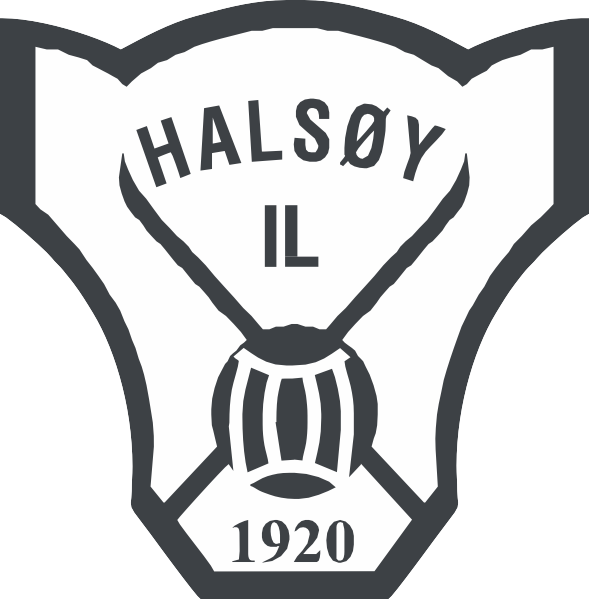 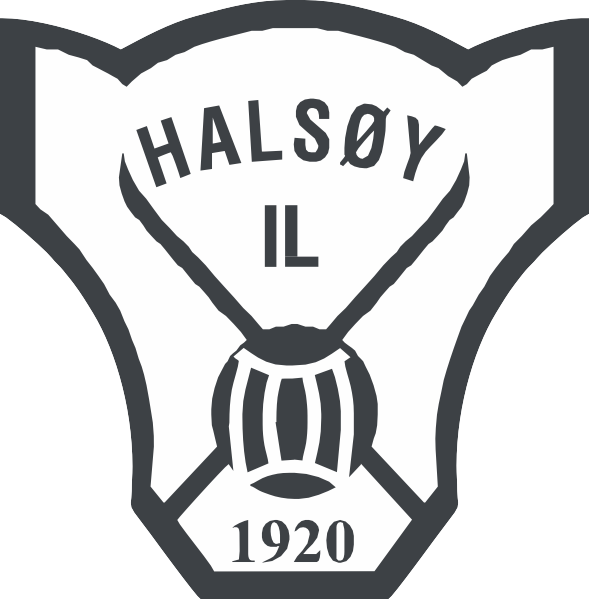 Organisasjonsplan forHalsøy ILVedtatt i årsmøtet 19.03.2019Revidert i årsmøtet 2020.InnholdsfortegnelseInnholdsfortegnelse									 2Innledning										 3Grunnlagsopplysninger									 3Historikk										 4Idrettslagets formål									 4Verdigrunnlaget									 4Hovedmål, delmål, virkemiddel								 4Idrettslagets organisasjon								 6Årsmøtet										 7Hovedstyrets funksjon og sammensetning						 7Valgkomite										10Halsøy Fotball										10Halsøy Ski										11Halsøy AllidrettMosjonBarneidrettTigers / FFUArbeidsoppgaver for gruppelederne							11Gruppestyret										11Trenere											12Medlemmer										12Anlegg											12Økonomi										13Regnskap										13Medlemskontingent									13Sponsoravtaler / Reklame								13Politiattest										13Retningslinjer for foreldre/foresatte							14Retningslinjer for utøvere								14Innledning.Drift og utvikling av idrettslaget byr normalt på mange oppgaver;Hvordan skal idrettslaget organiseresHvem skal ha ansvaret for hvaAnsatte eller frivilligeSpørsmålene kan bli mange og ting kan synes vanskelige.Det er vår oppfatning at en god organisasjonsplan vil være et nyttig verktøy for nye styremedlemmer, trenere, ansatte og ikke minst medlemmene.Organisasjonsplanen skal være et styringsdokument for klubbens styrer, verv og medlemmer. Den skal vise retningen for idrettslaget, samt være en veiviser i utfordringer laget står foran eller kan møte. Det er viktig at styret, verv og medlemmene forplikter seg til å tilstrebe sine gjerninger og beslutninger etter organisasjonsplanen.Derfor skal organisasjonsplanen godkjennes av årsmøtet. (Jfr. lovnormen § 15, pkt 9.)Grunnlagsopplysninger for Halsøy IL.Navn				Halsøy IdrettslagStiftet				1920Idrett				Fleridrettslag bestående av følgende grupper; fotball, ski, allidrettPostadresse			Postboks 5,  Halsøy   8665 MosjøenE-postadresse			halsoy-il@gmail.comBankkonto			4509 23 25079Bankforbindelse		Sparebank1 Nord-NorgeInternettadresse		www.halsoy-il.noOrganisasjonsnummer		981899288	Medlem i Norges IdrettsforbundRegistrert tilknytning til Nordland IdrettskretsRegistrert tilknytning til Vefsn IdrettsrådRegistrert tilknytning til Norges FotballforbundRegistrert tilknytning til Norges SkiforbundKlubbnummer i NIFÅrsmøtemåned			MarsHistorikk.Halsøy Idrettslag ble stiftet 1920.Idrettslagets formål.Halsøy IL skal være en åpen og demokratisk organisasjon der formålet er å drive idrett organisert i Norges Idrettsforbund.Arbeidet skal preges av frivillighet, demokrati, lojalitet og likeverd. Alle idrettslige aktiviteter skal bygge på NIFs grunnverdier som idrettsglede, fellesskap, helse og ærlighet.Verdigrunnlaget.Halsøy IL ønsker et idrettslag der følgende verdier gir seg til kjenne i vårt arbeid;FellesskapAnsvarGledeTrygghetFelles verdier er med på å;Øke ansvarsfølelsenSkape stabilitetGi kriterier og retning for framtidig handlingSkape identitetGi grunnlag for kommunikasjon og samhandlingHovedmål.Halsøy IL skal jobbe for å fremme gode holdninger til samarbeid på tvers av idrettslagene i Vefsn og være det naturlige valget for andre idrettslag når samarbeid skal innledes.Halsøy IL skal være et attraktivt idrettslag å være medlem i.Det er idrettslagets oppfatning at dersom en skal fremme gode resultater og utvikling blant idrettene, idrettslagene og medlemmene, må idrettslagene samarbeide på flere plan.Delmål.Skape gode tilbud for alle grupper i idrettslagetSkape gode tilbud i samarbeid med andre idrettslag når det krevesVære en pådriver for felles talentutvikling i Vefsn.Virkemiddel.For å skape gode tilbud er vi avhengig av gode anlegg samt tilstrekkelig med egnet utstyr. Halsøy IL skal også jobbe kontinuerlig med rekruttering av nøkkelpersoner i alle ledd i organisasjonen.Idrettslagets Organisasjon.Årsmøtet.Årsmøtet er Halsøy Ils høyeste myndighet.Årsmøtet blir avholdt en gang i året i måneden som er fastsatt i lovnormen.Protokollen fra årsmøtet sendes til idrettsrådet i kommunen og de særkretser idrettslaget er tilsluttet. Protokollen kan legges ut på idrettslagets heimeside.Innkalling til årsmøtet skal skje 1 måned før årsmøtet avholdes.Innkallingen annonseres på nettet(heimesida) og sendes gruppelederne pr e-post slik at disse kan distribuere det videre ut i sine grupper.Innkomne forslag skal være styret i hende 2 uker før årsmøtet og sakspapirene skal sendes ut 1 uke før tilsvarende annonseringen.Årsmøtet er åpent, men bare medlemmer som er fylt 15 år og som har betalt kontingent har talerett, forslagsrett og stemmerett.Årsmøtet legger grunnlaget for hovedstyrets arbeid.Årsmøtet skal gjennomføres slik det er fastsatt i lovnormens §10 Årsmøtet …Valgene gjennomføres i samsvar med lovnormen. Det vises særlig til lovnormen § 5 om kjønnsfordeling.Hovedstyrets funksjon og sammensetning.Hovedstyret skal;Bestå av 9 medlemmer. Leder, nestleder, økonomiansvarlig, medlemsansvarlig, markedsansvarlig/sponsoransvarlig, leder og nestleder i fotballgruppa, leder og sportslig leder i skigruppa. Gruppene møter med varamedlemmer som er valgt i årsmøtet.Planlegge og ivareta lagets totale drift, herunder mål- og strategiarbeid, budsjett og regnskap.Sørge for at idrettslaget drives i samsvar med gjeldende lover/normer beskrevet i NIFs lovhefte samt holde seg oppdatert på revisjoner av disse.Holde «Sports adm» oppdatert.Styret har ansvar for at det til enhver tid finnes retningslinjer for aktivitetene i idrettslaget.Iverksette bestemmelser og vedtak fattet av årsmøtet eller andre overordnede idrettsmyndigheter.Stå for lagets daglige ledelse og representere Halsøy IL utad.Disponere lagets inntekter og fordele disse etter plan og godkjent budsjett.Vurdere forsikringer, bygg og løsøre.Velge ledere/komiteer for fagområdene; anlegg, dugnad, arrangementer og barneidrett.Styret er beslutningsdyktig dersom 50% eller flere av medlemmene er til stede. Vedtak fattes med simpelt flertall. Ved stemmelikhet har leder dobbeltstemme. Foreslå leder og medlemmer i valgkomite.Påse at det er godt samarbeidsklima intern i Halsøy IL, samt mellom Halsøy IL og eksterne lag og foreninger.Påse at alle grupper utarbeider aktivitetskalender(årshjul) og disse tilpasses hverandres arrangementer.Har eieransvar for bygg og anlegg.Har ansvar for og gjennomfører alle ansettelser i Halsøy ILVurdere personer som skal påskjønnes for sin innsats i idrettslaget, herunder også kandidater til Kongens Fortjenestemedalje og eventuelle kandidater til årets ildsjel og lignendeHa ansvaret for politiattestordningen.Tilrettelegging for faglig utvikling av trenerneFordeling av arbeidsoppgaver;Leder (velges for 2 år)Er Halsøy Ils ansikt utad og lagets representant i møter og forhandlingerStår for idrettslagets daglige ledelse, koordinerer styrets og lagets totale aktivitet.Innkaller til styremøter, forbereder saker og leder møtene.Skal påse at valg, adresseforandringer, oppgaver over medlemmer o. a. som har interesse for sendes inn til krets- og forbund, meldes til overordnede instanser innen gitte frister.Forbereder, sammen med vedkommende gruppeleder, økonomiansvarlig og valgkomiteens leder alle ansettelser og lønnede engasjementer i Halsøy IL. Dette legges fram for hovedstyret til beslutning.Signaturrett.Påse at melding til Brønnøysund blir utført, oppdatering av styresammensetning.Initiere revisjonsprosess av organisasjonsplaner og vedtekter.Nestleder (velges for 2 år)Fungerer som leder under dennes fravær.Bistår leder og danner et lederteam med denne.Føre protokoll i styremøtene. Referat fra hovedstyrets møter sendes gruppestyrene til orientering.Ansvar for politiattest.Ansvar for heimesida.Ansvar for oppfølging av undergruppa Allidrett. (trenere/aktivitetsledere)Medlemsansvarlig (velges for 2 år)Ansvar for medlemsregister.Tar seg av inngående og utgående post og eventuell arkivering.Ansvar for medlemsregistrering med e-post og mobiltelefonEtablere kommunikasjonsplattform for informasjon/kontakt med medlemmeneØkonomiansvarlig. (velges for 2 år)Ansvar for lagets økonomistyring, herunder regnskap og budsjettKontoplanMånedsrapportering til styretFelles budsjettprosessInvesteringerAnsvarlig for kontakt med Sparebank1 regnskapstjenester og banktjenesterSørge for at lagets revisor for nødvendig informasjon og underlagAnsvarlig for å utarbeide forslag til fullmakter for godkjenning av fakturaer og utbetalinger fra bankkontoerMarkedsansvarlig (velges for 2 år).Ansvar for klubbens eksisterende sponsoravtaler og sponsorpleie.Ansvar for å skaffe nye sponsorerAnsvar for søknader, fond og andre tilskuddsordninger.Generelt for styremedlemmene.Når styret finner det hensiktsmessig kan arbeidsdelingen forandres eller justeres etter behov. Dette kan f.eks. være relatert til hver enkelt styremedlems interesser/kompetanse.Når et nytt styre trer sammen bør arbeidsdelingen gjennomgås slik at hele styret er oppmerksom på hvilke oppgaver/ansvar den enkelte har.Kontrollutvalg.Kontrollutvalget er en erstatning for både kontrollkomitéen og valgt revisor. Utvalget skal ha minst 2 medlemmer (samt minst ett varamedlem)Utvalget skal påse at idrettslaget driftes i samsvar med idrettslagets og overordnede organisasjonsledd sitt regelverk og vedtak fra årsmøtet. Ha et særlig fokus på at organisasjonsleddet har forsvarlig forvaltning og økonomistyring, at dets midler benyttes i samsvar med lover, vedtak, bevilgninger og økonomiske rammer.Kontrollutvalget skal føre protokoll over sine møter, avgi en beretning til årsmøte/ting og foreta regnskapsrevisjon (omsetning under kr 5 mill.)Rapporterer til årsmøtet. Kontrollutvalget skal forelegges alle forslag til vedtak som skal behandles på årsmøte/ting, og avgi en uttalelse til de saker som ligger innenfor sitt arbeidsområde.Valgkomite.Halsøy IL skal ha valgkomite som velges på fritt grunnlag på årsmøtet i idrettslaget, etter innstilling fra styret.Valgkomiteen har en av de viktigste oppgavene i idrettslaget. Den har ansvar for personalmessig og funksjonell utvikling av idrettslaget ved å rekruttere nye styremedlemmer/-medarbeidere etter nøye vurderinger av medlemsmassen. Valgkomiteen har en viktig rolle for å sikre drift av idrettslaget gjennom å finne personer med riktig kompetanse til styret. Ikke minst motivere til å ta ansvar.Valgkomiteen består av 3 medlemmer som velges for 1 år Valgkomiteens innstilling legges fram for årsmøtet.Viktige paragrafer for valgkomiteen er §7,  §8 og §19 i lovnorm for Halsøy IL.Medlemmer av valgkomiteen som selv blir kandidat til verv, plikter å tre ut av valgkomiteen.Valgkomiteens plikter;Å utarbeide en arbeidsplan for inneværende valgperiode.Å vurdere styrets og komiteenes virksomhet.Se til at medlemmenes syn på styrets arbeid blir tatt opp til behandling.Å diskutere med styret om eventuelle endringer i styrets sammensetning.Å holde seg informert om, og diskutere med medlemmene om ulike kandidater for styreoppdrag og derigjennom få rede på om ønskede personer har kunnskap, tid og interesse for oppdraget.Å gjennomgå for styret og medlemmene hvilke forandringer / nomineringer som kommer til å bli foreslått.Ved behov å foreslå for styret at passende kandidater får relevant utdannelse for påtenkte oppdrag.Før årsmøtet, på det tidspunkt styret bestemmer avgi skriftlig forslag på nomineringer som skal forelegges medlemmene på årsmøtet.Under årsmøtet å presentere valgkomiteens forslag, samt etter årsmøtet analysere eget nominasjonsarbeid.Halsøy IL har 2 undergrupper med egne styrer, Halsøy IL Fotball og Halsøy IL Ski, samt 1 undergruppe uten styre; Allidrett.Halsøy IL Fotball;Gruppestyre består av leder, nestleder, økonomiansvarlig og medlemsansvarlig og 2 styremedlemmer.Gruppestyret velges på idrettslagets årsmøte.Det skal føres referat fra styremøtene som også sendes hovedstyret til orientering.Gruppen foreslår kandidater til gruppestyret til valgkomiteen.Gruppen holder et årlig møte innen utgangen av februar måned.Gruppestyret har driftsansvar for Halsøyhuset og fotballanlegget på Halsøy.Gruppestyret har alt driftsansvar for fotballaktiviteten i Halsøy IL.Opprettelse og nedleggelse av lag skal forelegges hovedstyret til beslutning.Leder og nestleder i gruppestyret er styremedlemmer i hovedstyret.Halsøy IL Ski;Gruppestyret består av leder, sportslig leder, styremedlem og økonomiansvarlig.Gruppestyret velges på idrettslagets årsmøte.Det skal føres referat fra styremøtene som sendes hovedstyret til orientering.Gruppen foreslår kandidater til gruppestyret til valgkomiteen.Gruppen holder et årlig møte innen utgangen av februar måned.Gruppestyret har driftsansvaret for Ollmoen og skianlegget der.Gruppestyret har alt driftsansvar for skiaktiviteten i Halsøy IL.Leder og sportslig leder i gruppestyret er styremedlemmer i hovedstyretArbeidsoppgaver for gruppelederne;Gruppelederne skal holde hovedstyret fortløpende orientert om planer, aktiviteter og problemer innenfor sitt ansvarsområde.Gruppelederne er kontaktleddet overfor idrettslagets hovedstyre, som igjen er kontaktleddet overfor særkrets, overfor andre klubber og ellers andre utafor idrettslaget.Lederne har spesielt ansvar for avdelingens budsjett og oppfølging av dette, fordeling av arbeidsoppgaver, planlegge for fremtiden, samt ta seg av fortløpende saker.Lederen skal til enhver tid påse at alle gruppens verv/trenere/ansatte som har befatning med mindreårige har gyldig politiattest.Lederen skal videreføre i sin gruppe de beslutninger som er vedtatt i hovedstyret.Gruppestyret (sportslig driftstyre)Gruppestyret velges på idrettslagets årsmøte. Gruppestyret velger selv hvordan aktivitetene driftes slik styret finner det mest formålstjenlig.Gruppeleder stiller automatisk som medlem i hovedstyret.Lederen og styremedlemmene fordeler de oppgaver gruppen må besørge. Oppgavefordelingen bør nedskrives og meldes hovedstyret.Gruppestyret skal utarbeide årshjul for aktivitetene.Gruppestyret har ansvar for at alle gruppens lag/utøvere blir påmeldt de aktuelle terminlister for gjeldende sesong, samt føre fortløpende medlemslister for gruppen.Trenere.Føre treningsdagbok/utarbeide treningsplan i løpet av sesongen (til bruk for framtidige trenere)Organisere treningenePåvirke laget slik at det skapes et godt sosialt miljø, lagånd og vennskapVære et godt forbildeHolde førstehjelpskoffert i ordenHolde treningsutstyr i ordenForberede eget lag. Påse at laget takker motstander og dommere før og etter kampen (fotball)At garderobene er i ordenMedlemmer.Medlemsskap i Halsøy IL er først gyldig og regnes fra den dag kontingent er betalt. For å ha stemmerett og være valgbar må et medlem være 15 år, ha vært tilsluttet idrettslaget i minst 1 måned og ha betalt kontingen.Medlemsskap i Halsøy IL kan opphøre ved utmelding, stryking eller eksklusjon.En ansatt kan være medlem i idrettslaget men har ikke stemmerett på årsmøtet og den ansatte kan ikke velges til verv i klubben eller overordnede organisasjonsledd.Ved innmelding bør medlemmene registreres med navn, fødselsdato, adresse, e-post, mobilnr. og navn på foresatte.Anlegg.Vefsn Kommune eier fotballanlegget på Halsøy.Halsøy IL eier skianlegget på Ollmoen.Halsøy IL eier klubbhuset og øvrige utstyr på fotballanlegget Halsøy og skistua på Ollmoen.Klubbhuset på Halsøy driftes av Halsøy IL fotball. Skistua på Ollmoen driftes av Halsøy IL ski.Økonomi.Hovedstyret er juridisk ansvarlig for idrettslagets økonomi.Hovedstyret er ansvarlig for å sette opp budsjett før årsmøtet.Følge vedtatte fullmakter for innkjøp og utbetalinger.Regnskap.Idrettslaget fører ett regnskap der hver gruppe er en avdeling i regnskapet.Hovedstyret plikter å sette opp et budsjett der hver gruppeleder er ansvarlig for sin gruppe. Budsjettet skal være godkjent av styret før årsmøtet. Budsjettet legges deretter fram på årsmøtet for godkjenning.Alle inn- og utbetalinger skal gå gjennom klubbens konto. Alle lagskontoer eies av Halsøy IL.Medlemskontingent;Barn/Ungdom		kr  100,-Voksne o 19 år	kr  200,-Medlemskontingenten kreves inn av hovedstyret.Treningsavgiften fastsettes av gruppestyrene og kreves inn av disse.Sponsoravtaler / Reklame.Alle sponsoravtaler skal godkjennes av hovedstyret. Alt sponsorarbeid skal koordineres/godkjennes av sponsoransvarlig.Alle sponsoravtaler forankres i vedtatte sponsorpakker.Politiattest.Alle som skal utføre oppgaver for idrettslaget som innebærer et tillits- eller ansvarsforhold overfor mindreårige eller mennesker med utviklingshemming skal forevise politiattest. Med mindreårige menes barn og unge under 18 år.Hvem skal forevise politiattest? Trenere, ansatte og verv, samt foreldre som er med på turer/turneringer som ledere.Styrets ansvar –Styret skal oppnevne en person som er ansvarlig for å håndtere ordningen med politiattest i idrettslaget.Styret skal avkreve politiattest av alle ansatte og frivillige som skal utføre oppgaver for idrettslaget som innebærer et tillits- eller ansvarsforhold overfor mindreårige eller mennesker med utviklingshemming.Styret skal informere om ordningen på idrettslagets heimeside. Der skal også navn og kontaktinfo på personene som håndterer ordningen i idrettslaget framgå.Styret skal utarbeide en oversikt over hvem som omfattes av ordningen.Den styreoppnevnte skal informere aktuelle personer om at de må ha politiattest.Den enkelte er selv ansvarlig for å søke om politiattest.Alle som skal ha politiattest må framvise attesten for den styreoppnevnte.Den styreoppnevnte skal føre oversikt over hvem som har forevist politiattest og når(dato).Retningslinjer for foreldre / foresatte.Respekter klubbens arbeid. Det er frivillig å være medlem av Halsøy IL men er du medlem følger du våre regler.Engasjer deg, men husk at det er barna som driver idrett – ikke du.Respekter treneren, hans/hennes arbeid og anerkjenn ham/henne overfor barna dine.Lær barna folkeskikk. Gå foran som et godt eksempel.Lær barna å tåle både medgang og motgang.Motiver barna til å være positive på trening.Vis god sportsånd og respekt for andre.Ved uenighet snakker du med den det gjelder – ikke om.Husk at det viktigste av alt er at barna trives og har det gøy!Retningslinjer for utøvere.Det er viktig hvordan utøverne oppfører seg på trening og når de er ute og representerer klubben.Gode holdningerRespekter hverandreLojalitet mot klubb og trenereHjelpe hverandreStille opp for hverandreÆrlig overfor trenere og andre utøvereGodt samholdStå sammenStille på trening og stevner en har forpliktet seg tilVise engasjementGode arbeidsholdningerStolthet av sin egen innsatsObjektivt ansvar for miljø og trivselMOBBING ER IKKE AKSEPTERT.ÅrsmøtetKontrollutvalgHovedstyretLeder                            Nestleder                                            Ansvarlig for politiattest og oppfølging av AllidrettØkonomiansvarlig             Medlemsansvarlig      Markedsansvarlig/Sponsoransvarlig               Gruppestyrenes representant i Hovedstyret.Styremedlemmer                                    SkiStyremedlemmer                                    FotballValgkomiteLeder                 Medlem            Medlem            Varamedlem    StyrefunksjonFotballSkiAllidrettLederxxNestlederxxØkonomiansvarligxxAktivitetslederxSportslig lederxStyremedlemxStyremedlemxStyremedlemx